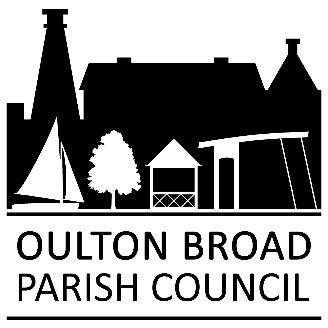 Oulton Broad Parish CouncilMinutes of the Personnel CommitteeIn the Pavilionfor the meeting of 6th March 2023 at 4.30pmPresent:  Councillors:  Jean Bragg, Paul Carver, Benvenuto Falat, Sandie Keller, and Brian Keller.Also in attendance: Michaela McGoun (Clerk) Jayne Drew (Admin)PC1. WelcomePC2. To receive and consider acceptance of apologies for absence.No apologies received.PC3. Declarations of Interest and dispensations
PC03.1 To receive Declaration of Disclosable Pecuniary and Non-Pecuniary interests from councillors on items on the agenda – None received.
PC03.2 To receive and consider written requests for dispensations for Disclosable Pecuniary Interests – None received.
PC03.3 To note any dispensations previously granted – None received.PC4. Minutes - To consider the accuracy and approve the minutes of 5th September 2022.
Proposed by Cllr. B Keller, Seconded by Cllr. Bragg. All in favour.PC5. Public Forum An opportunity for members of the public to make comments on any matters on this agenda.No public attended.PC6. Items for the next agenda.None.To note the date of the next personnel meeting as Monday 3rd July 2023.PC7. To resolve that under the Public Bodies (Admission to Meetings) Act 1960, the public be excluded from the Meeting on the grounds that publicity would be prejudicial to public interest by reason of the confidential nature of the business to be transacted: With no further business, the Chairman closed the meeting at 16.45pm.Signed by the Personnel chairman …………………………………..  Date …………………….